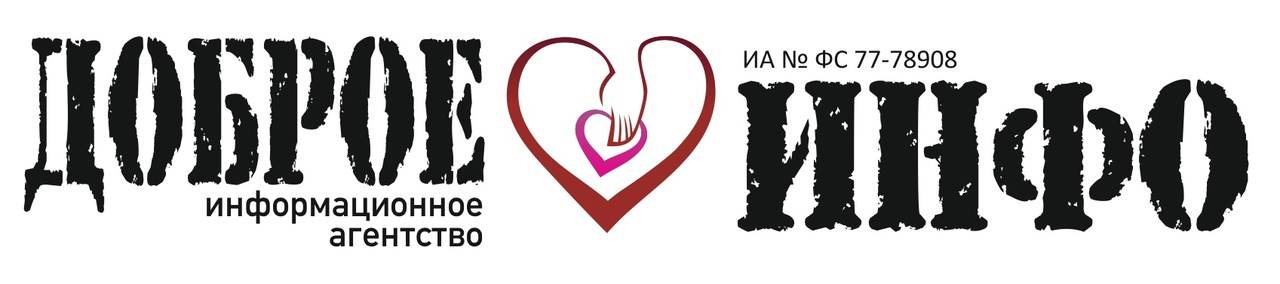 Всероссийская фотолетопись «НОВОЙ РОССИИ 30 ЛЕТ!» (приём заявок и  фотографий до 28 мая и до 30 сентября 2021 г.)Здравствуйте!Напоминаем, что с 26 декабря 1991 года в связи с распадом Советского Союза и образованием Союза Независимых Государств начался отсчёт новой современной России (Российской Федерации).Приглашаем всех желающих (детей и взрослых) принять участие в создании Всероссийской фотолетописи современной России – в честь с 30-летнего юбилея страны!Участие простое.  Для участия необходимо поделиться любыми фотографиями из семейного архива, созданными в период с 1992 по 2021 год. По итогам Проекта будет определено 30 лучших фотографий-победителей (по итогам каждого года), авторы которых будут награждены Дипломами и ценными Призами (полезной электронной и бытовой техникой).Приём фотографий будет осуществляться в два Потока:- 1 ПОТОК (с 1 по 28 мая 2021 г.) – фотографии, созданные в период с 1992 по 2006 год.- 2 ПОТОК (с 1 по 30 сентября 2021 г.) – фотографии, созданные в период с 2007 по 2021 год.Все фотографии будут опубликованы на специальном интернет-портале www.rossii30let.ru. Там же будут определены Победители (лучшие фотографии) открытым общественным голосованием (с 1 ноября по 31 декабря 2021 г.). О награждении:- Каждый  участник получает электронный Сертификат Всероссийского уровня.- Три педагога-куратора участников будут награждены электронным Благодарственным письмом Всероссийского уровня (при отправке от 30 фотографий в одном из Потоков).- Среди участников планируется голосование на определение 30 лучших фотографий (простым большинством голосов, по итогам каждого года). Порядок участия:1) Необходимо подготовить заявку, фотографии и оплатить оргвзнос. На каждый Поток направляется отдельное электронное письмо, с отдельно заполненной формой заявки и фотографиями именно этого Потока:- 1 Поток (с 1 по 28 мая 2021 г.) – фотографии, созданные в период с 1992 по 2006 год.- 2 Поток (с 1 по 30 сентября 2021 г.) – фотографии, созданные в период с 2007 по 2021 год.Заявка направляется в текстовом виде в файле word на электронный адрес konkurs-blago@mail.ru, в теме письма необходимо указать «Документы на участие в Проекте «РОССИИ 30 ЛЕТ!» - 1 Поток или 2 Поток. В наименовании файла заявки указывается электронный адрес, с которого направляется заявка.Организационный взнос:  190 руб. за участие одной фотографии в одном из Потоков.Реквизиты для оплаты оргвзноса размещены на странице 4.2)  Необходимо подготовить фотографии. Каждая фотография должна быть в формате JPEG (.jpg), если фотография в бумажном виде – её необходимо отсканировать в нужном формате.В наименовании каждого файла фотографии обязательно указывается одно полное ФИО (участник, на которого необходимо оформить Сертификат) и через пробел год создания фотографии (для 1 Потока – из периода 1992-2006, для 2 Потока – из периода 2007-2021).Обратите внимание:- Фотографии должны быть ориентированы на людей разных возрастов, то есть на изображении должны отсутствовать алкоголь, сцены курения  и т.д. - На фотографию не должно быть нанесено никаких буквенных, цифровых надписей или рамок.- Не допускаются фотографии, отредактированные или созданные с помощью компьютерных программ.Фотографии, не соответствующие вышеуказанным требованиям, в голосовании принимать участие не будут. Также в Проекте не будут принимать участие фотографии, у которых отсутствует наименование (ФИО и год создания)!Количество фотографий участников может быть любое.3) Направить все документы необходимо в сроки выбранного Потока до 28 мая или до 30 сентября 2021 г. (включительно) на электронный адрес konkurs-blago@mail.ru, в теме письма необходимо указать ««Документы на участие в Проекте «РОССИИ 30 ЛЕТ!» - 1 Поток или 2 Поток. Заявка, квитанция и фотографии должны быть направлены с одного электронного адреса! Документы на участие в обоих Потоках в одном электронном письме не принимаются.Публикация фотографий на интернет-портале www.rossii30let.ru и рассылка Сертификатов будет произведена до 1 июля 2021 г. (по итогам 1 Потока) и до 1 ноября 2021 г. (по итогам 2 Потока). Итоги будут подведены после 20 января 2022 г..Вопросы по участию необходимо направлять на blago-konkurs@mail.ru.!ВАЖНО: При участии в одном из Потоков или в одной из категорий (году) примет участие в голосовании менее 30 фотографий, Победитель в этой категории/Потоке  определен не будет.Реквизиты для оплаты организационного взноса:В электронном письме к файлу заявки обязательно прикрепляется отсканированный документ, подтверждающий оплату оргвзноса (или изображение-скриншот при оплате онлайн) с номером и датой платежа. За нескольких участников оргвзнос вносится общим платежом.Можно внести оргвзнос обычным платежом или на основании счета и договора. Два способа оплаты:1) На реквизиты организации - денежные средства можно внести через отделение ПАО «Сбербанка России» или другого банка РФ, или списанием со счета юридического лица или с помощью системы для физических лиц «СбербанкОнлайн».Получатель ИП Володин Сергей АлександровичРасч. счет 408 028 109 380 400 065 41 в Сбербанке России ПАО, г. МоскваБИК 044 525 225Кор. счет 301 018 104 000 000 002 25 в Операционном управлении Главного управления ЦБ РФ по Центральному федеральному округу г. Москва ИНН 246 212 875 327ОГРН 311 246 817 900 169  (КПП у организации нет)Наименование платежа Оргвзнос ИЛИ2) На карту ПАО «Сбербанка России» - денежные средства можно внести через отделение ПАО «Сбербанка России» (банкомат) или с помощью системы для физических лиц «СбербанкОнлайн».4276 3801 4128 9509Наименование платежа Оргвзнос Контактная информация:Информационное агентство «ДОБРОЕ ИНФО»(г. Москва, www.tolkodobroe.info)это независимая организация, ставящая первоочередным в своей работе реализацию социально-значимой миссии - продвижение просветительской и общественно-полезной информации для детей, педагогов и родителей различной тематики.Основное направление деятельности: Организация просветительских проектов и конкурсных программ для детей, педагогов и родителей.Организационно-правовая форма:  Индивидуальный предприниматель.Осуществляет деятельность с  2011 года:- Свидетельство о государственной регистрации 24 № 006250101 (ОГРН 311246817900169).- Свидетельство СМИ Информационное агентство № ФС 77 - 78908.
Контактный почтовый адрес: 125009, г. Москва, ул. Тверская, д. 9,  а/я 98.Контактный телефон: 8 (906) 096-85-16. Звонки принимаются с 10.00. до 15.00. (рабочие дни, время московское).Контактное лицо: Володин Сергей Александрович.Электронный адрес для консультаций: blago-konkurs@mail.ru.Всем участникам также рекомендуется вступить в официальную группу ИА «Доброе Инфо» в социальной сети сайта «Вконтакте» - для получения оперативной информации по ходу реализации Проекта - https://vk.com/konkursblagoОтдельные положения:- За участие всех лиц, не достигших 18-летнего возраста, отвечают родители или другие законные представители (например, педагоги).- Отправка фотографий означает согласие авторов-участников на обработку персональных данных, а изображенных лиц на участие в Проекте, а также согласие со всеми условиями данного Положения. Оргкомитет может запросить дополнительную информацию об участниках.- Подтверждением получения Оргкомитетом документов является письмо-автоответчик с электронного адреса получателя.- Фотографии должны не нарушать права и достоинства граждан, и не противоречить Законодательству РФ и условиям настоящего Положения. - Следите за правильностью написания наименования фотографий и писем. Это необходимо для правильной и оперативной обработки пакета документов. - Оргкомитет может изменять и дополнять (в одностороннем порядке) правила и порядок реализации Проекта, с обязательной публикацией этих изменений на сайте ИА «Доброе Инфо»  www.tolkodobroe.info  или в социальной сети Вконтакте https://vk.com/konkursblago  или в электронных письмах участникам.- Представленные материалы могут быть использованы в информационных и иных целях без выплаты какого-либо вознаграждения, также ИА «Доброе Инфо» имеет право после проведения Проекта осуществлять различные информационные рассылки на электронные адреса, указанные участниками.- Оргкомитет не несет ответственности за ненадлежащую работу почтовых, курьерских и провайдерских служб, сетей и средств связи.- Оргкомитет не несет ответственности за использование информации об участниках или фотографий третьими лицами.- За достоверность и правильность указанных сведений отвечают участник или его законные представители. - Оргкомитет может предложить участнику заменить фотографию, без объяснения причин.- Оргвзнос в случае любых нарушений условий Положения (в том числе сроков или несоответствия пакета документов) возврату не подлежит.- За достоверность указанных сведений отвечают участник или его законные представители. В случае обнаружения факта недостоверной информации, подложного авторства (права на фотографию принадлежат третьему лицу) или попытки накрутки голосов с помощью спецпрограмм, участник подлежит дисквалификации (без возврата оргвзноса). - Отказаться от участия в Акции с возвратом оргвзноса допускается только в период приёма заявок в соответствующем Потоке (но не позднее 7 календарных дней со дня оплаты оргвзноса). Возврат оргвзноса осуществляется за минус 6 % (обязательный налоговый вычет). Расходы сторонних организаций (к примеру, за банковские услуги) возврату не подлежат. - В случае предъявления претензий к фотографиям от третьих лиц (по вопросу авторства и т.д.), участник или его представитель обязаны самостоятельно урегулировать спорную ситуацию.Номер ПотокаРегион (наименование)Наименование организацииПри участии от организацииОбщее количество фотографийПолное ФИО кураторовУказать 3 педагогов-кураторов при участии от 30 фотографийОткуда Вы узнали о данном Проекте? (или кто Вам порекомендовал принять участие?)Проинформировали ли Вы своих знакомых и коллег из других организаций о данном Проекте? (указать примерное количество)Разместили ли Вы информацию о данном Конкурсе на официальном интернет-сайте организации или в социальных сетях?Если да, указать точную ссылку на новость о ПроектеНомер и дата документа, подтверждающего  проведение платежа (оплату оргвзноса), сумма оплатыОбязательно прикрепляется документ, в котором прописаны дата и номер платежа 